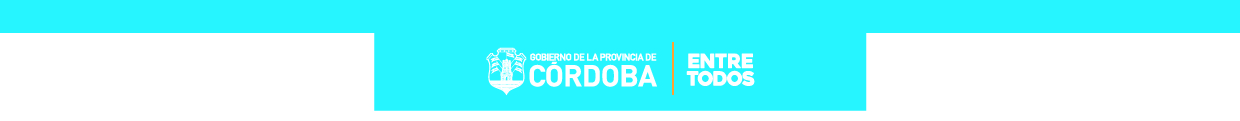 MINISTERIO DE EDUCACIÓN- CÓRDOBAPROGRAMA NACIONAL “NUESTRA ESCUELA” COHORTE II – AÑO 20153° JORNADA INSTITUCIONAL AÑO 2017RECOMENDACIONES PARA LOS EQUIPOS DIRECTIVOSDE NIVEL INICIAL, PRIMARIO, SECUNDARIO Y/O MODALIDADESEl presente material contiene orientaciones generales para que cada Equipo Directivo, junto a su Tutor y Supervisor, planifique el desarrollo y evaluación de la 3° Jornada Institucional prevista por el Programa en el año 2017. Se trata de orientaciones que deberán ser adecuadas a las particularidades institucionales, manteniendo la coherencia con el sentido y contenido previamente establecidos para estas instancias de formación situada. ANEXO IRecursos y materiales –provinciales y nacionales– para seguir aprendiendoOtros recursos y materiales provincialesEn referencia a la evaluación de los aprendizajes, se puede contar con los siguientes materiales:   Educación Primaria: Primer y Segundo Ciclo: Orientaciones para la Evaluación de Valores y Actitudes en los Espacios Curriculares Identidad y Convivencia y Ciudadanía y Participación, disponible en: http://www.igualdadycalidadcba.gov.ar/SIPEC-CBA/publicaciones/2014-Docs/cuad%20orientaciones.pdf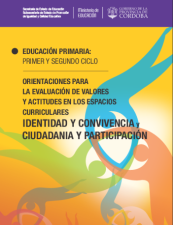    Educación Secundaria: La Evaluación en los Distintos Formatos Curriculares, disponible en: http://www.igualdadycalidadcba.gov.ar/SIPEC-CBA/publicaciones/2014-Docs/cuad%20orientaciones.pdf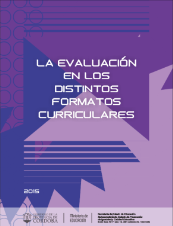     Mejora de los aprendizajes de Lengua, Matemática y Ciencias. Una propuesta desde el desarrollo de capacidades fundamentales – GUÍA DE LECTURA. Tomo II (Lengua), disponible en: http://www.igualdadycalidadcba.gov.ar/SIPEC-CBA/Prioridades/Coleccion/Tomo2-Guia.pdf 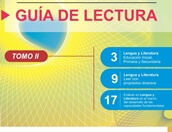     Mejora de los aprendizajes de Lengua, Matemática y Ciencias. Una propuesta desde el desarrollo de capacidades fundamentales – GUÍA DE LECTURA. Tomo III (Matemática), disponible en: http://www.igualdadycalidadcba.gov.ar/SIPEC-CBA/Prioridades/Coleccion/Tomo3-Guia.pdf 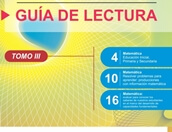     Mejora de los aprendizajes de Lengua, Matemática y Ciencias. Una propuesta desde el desarrollo de capacidades fundamentales – GUÍA DE LECTURA. Tomo IV (Ciencias Naturales), disponible en: http://www.igualdadycalidadcba.gov.ar/SIPEC-CBA/Prioridades/Coleccion/Tomo4-Guia.pdf 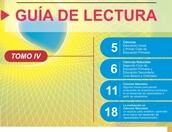     Mejora de los aprendizajes de Lengua, Matemática y Ciencias. Una propuesta desde el desarrollo de capacidades fundamentales – GUÍA DE LECTURA. Tomo V (Ciencias Sociales), disponible en: http://www.igualdadycalidadcba.gov.ar/SIPEC-CBA/Prioridades/Coleccion/Tomo5-Guia.pdf 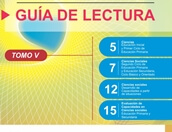 Recursos y materiales nacionales Cuadernos de Trabajo. Libros de Normativas. Orientaciones para Directivos disponibles en http://www.igualdadycalidadcba.gov.ar/SIPEC-CBA/publicaciones/PNFP/pnfpnacion.php .  Jornada* Inicial  * Primaria *Secundaria Común, Modalidad Rural y Técnico  Profesional* Escuelas con Albergue * Jóvenes y Adultos * EspecialJornada Institucional 3Martes01/08/2017Viernes04/08/2017Recuerden: DIRECTIVOS, TUTORES Y SUPERVISORES Antes del próximo Círculo de Directores previsto entre el 26 y el 30 de junio, deberán realizar la lectura del Capítulo 5 –Nuevas formas de evaluar– del libro Gestionar una escuela con aulas heterogéneas - ENSEÑAR Y APRENDER EN LA DIVERSIDAD  de Rebeca Anijovich.DIRECTIVOS, DOCENTES, TUTORES Y SUPERVISORESDesde el 2 de junio al 28 de julio de 2017, todos deberán realizar la lectura –individual o colectiva- del Capítulo3 –La autonomía como meta educativa, por Graciela Cappelletti- del libro Gestionar una escuela con aulas heterogéneas - ENSEÑAR Y APRENDER EN LA DIVERSIDAD  de Rebeca Anijovich. Acercamos, además, otros materiales sobre la temática, de la misma autora:                  Video: Consejos sobre enseñar habilidades: La metacognición ¿se enseña? Graciela Cappelletti. Se accede en:      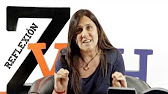 https://www.youtube.com/watch?v=Opbm0Gwj_44          Audio: Metacognición. Graciela Cappelletti. Se accede en: 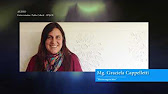 https://www.youtube.com/watch?v=NPB7dcvZIuI&feature=youtu.be3° Círculo de Directores – Se realizará en la semana del 26 al 30 junio de 2017Reunión previa a la Jornada Institucional 3: LA EVALUACIÓN DE LOS APRENDIZAJES EN EL AULA DIVERSAPARTICIPANTES: DIRECTIVOS, SUPERVISORES Y TUTORES DE CADA GRUPO.TUTOR:3° Jornada Institucional3° Jornada InstitucionalEJES DE DISCUSIÓNDESARROLLOLa evaluación de los aprendizajes.Continuidad Bloques 5 y 6.La evaluación de los aprendizajes en el marco de la planificación y gestión. Acuerdos didácticos.Orientaciones para la apropiación curricular.Aprender 2016La evaluación de los aprendizajes en el Proyecto institucional integrado de oralidad, lectura y escritura con foco en alfabetización/comprensión lectora (en todos campos de conocimiento/espacios curriculares).Portafolio InstitucionalPARTICIPANTES: Equipo Directivo y docentes en sus respectivas instituciones. RECOMENDACIONES PARA PREPARAR LA AGENDA DE LA 3º JORNADA INSTITUCIONALLa evaluación de los aprendizajes en el aula diversaSe prevé la organización de la 3ª Jornada 2017 en tres momentos:PRIMER MOMENTOEn esta Jornada Institucional focalizaremos el análisis y la reflexión en la evaluación de los aprendizajes. El director deberá generar espacios para que los docentes compartan sus planificaciones y analicen las propuestas de evaluación que incluyen, los formatos de evaluación que se utilizan, si responden a los objetivos, si ofrecen criterios de evaluación claros; qué avances, dificultades, ajustes, se pueden visualizar en su puesta en marcha, entre otras cuestiones.Para comenzar a trabajar, se recuperarán las producciones de la 1ª  y 2ª  Jornadas Institucionales y lecturas previas realizadas por el colectivo docente en el presente año lectivo y en el marco del PNFS, en articulación con los temas que cada Equipo Directivo considere pertinente desarrollar según las necesidades de su institución. En todos los casos, se deberá respetar el eje de la Jornada: la evaluación de los aprendizajes. Desde una perspectiva situada, se construirán respuestas a los siguientes interrogantes: Pensar la evaluación nos lleva a considerar nuestras propias prácticas y desafiarlas a partir del debate y la reflexión colectiva. ¿Qué estoy evaluando? (Aprendizajes y contenidos)¿Cómo planteé evaluarlo? (Formas y criterios)¿Cómo lo estoy evaluando, cómo lo estoy llevando a cabo concretamente?                  ……………    Algunos materiales valiosos que le  pueden ayudar a ampliar la mirada son los que se consignan a  continuación. Cada Director deberá seleccionar los que crea más convenientes para incluir en la Agenda que van a desarrollar en la Jornada Institucional, teniendo en cuenta el proceso que está transitando la escuela.                 Video: Repensar las Prácticas de Enseñanza en el Siglo XXI – Parte 4 – La Evaluación de la enseñanza. Se accede en: https://www.youtube.com/watch?v=Hglc_DyluaQ 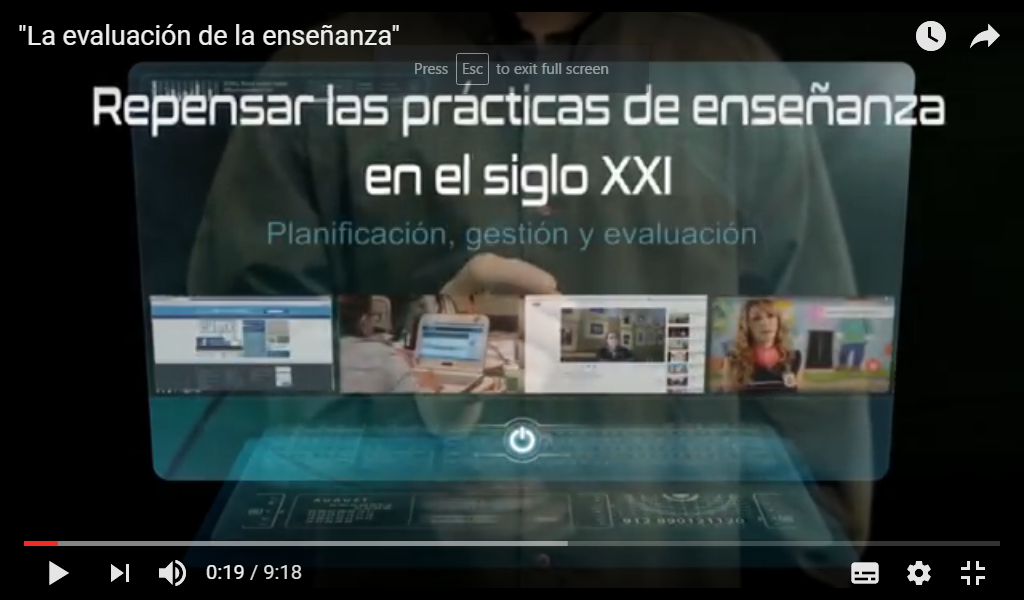 Lectura –individual o colectiva- previa  del Capítulo 5  -Nuevas formas de evaluar- del libro Gestionar una escuela con aulas heterogéneas - ENSEÑAR Y APRENDER EN LA DIVERSIDAD  de Rebeca Anijovich. Otros Materiales que complementan la lectura del Capítulo 5 – Nuevas formas de evaluar-:          Video: La evaluación. Rebeca Anijovich. Se accede en: https://www.youtube.com/watch?v=nUzFP2was_0 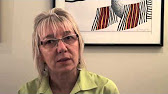                Audio: Evaluación.Graciela López López. Se accede en: https://www.youtube.com/watch?v=p7LCrRbSg2o&feature=youtu.be 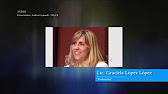 Iniciada la segunda quincena del mes de junio, podrán encontrar otros materiales que abordan la temática, seleccionados por niveles y modalidades en Recursos digitales provinciales, Para ver y escuchar. Se accede en: http://www.igualdadycalidadcba.gov.ar/SIPEC-CBA/publicaciones/PNFP/pnfpcba.php Este material puede ser utilizado con anterioridad, durante y posteriormente a la Jornada Institucional a los fines de potenciar el aprendizaje.A partir de estos y otros materiales, el colectivo institucional trabajará el tema de la evaluación en el marco de la planificación y la gestión de la enseñanza a los fines de pensar las formas y criterios de evaluación en el marco de procesos de mejora. Además realizarán el monitoreo y seguimiento de los acuerdos didácticos alcanzados en la Institución, con el propósito de revisar sus avances y efectuar los ajustes necesarios a partir de los debates y reflexiones realizados en torno a la evaluación de los aprendizajes (Formas y criterios de evaluación). Se continúa realizando el recorrido de lectura sobre las Orientaciones para la apropiación curricular que cada escuela ha pensado en virtud de su realidad institucional (Se accede a través de http://www.igualdadycalidadcba.gov.ar/SIPEC-CBA/publicaciones/DPCurriculares-v2.php según Nivel y/o Modalidad correspondiente).  Este recorrido podrá realizarse con anterioridad, durante y posteriormente a la Jornada Institucional. Es interesante, entonces, que la escuela continúe el recorrido de lectura que ha planificado y viene realizando desde el inicio del año, en vinculación con la 3° Jornada Institucional. En esta oportunidad se recomienda el trabajo de los siguientes materiales:           INICIAL:            Evaluación de los Aprendizajes - Documento de Apoyo, disponible en: http://www.igualdadycalidadcba.gov.ar/SIPEC-CBA/publicaciones/Capac%20Nivel%20Inicial/Documento%20de%20evaluacion%20incial.pdf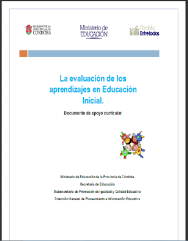           PRIMARIA:             Evaluación de los Aprendizajes - Documento de Apoyo, disponible en: http://www.igualdadycalidadcba.gov.ar/SIPEC-CBA/publicaciones/Capac%20Nivel%20Primario/Documento%20Evaluacion%20Primaria%2021-10-11.pdf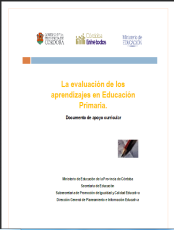           SECUNDARIA:             Evaluación de los Aprendizajes - Documento de Apoyo, disponible en: http://www.igualdadycalidadcba.gov.ar/SIPEC-CBA/publicaciones/Capac%20Nivel%20Secundario/Documento%20Evaluacion%20Secundaria%2021-10-11.pdf 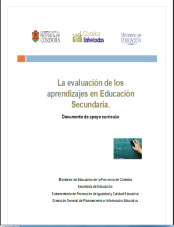 Además, se sugiere recuperar lo referido a la evaluación en el marco de los Diseños y Propuestas Curriculares provinciales para los distintos niveles y modalidades del sistema educativo. Se accede en: http://www.igualdadycalidadcba.gov.ar/SIPEC-CBA/publicaciones/DPCurriculares-v2.php  Por otro lado, si en la institución hay docentes que participaron en Ateneos o Cursos Específicos, podrán socializar lo trabajado en ellos para aportar y enriquecer la temática.(Dedicación para esta actividad: se sugiere 4:00h)Otros materiales que podrá consultar: ANEXO I: Recursos y materiales –provinciales  y nacionales– para seguir aprendiendo.SEGUNDO MOMENTO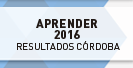 Las pruebas Aprender 2016, como dispositivo de evaluación, posibilitan el conocimiento de los logros y desafíos de los aprendizajes, como así también de los factores que inciden en los procesos educativos. Por ello,  se torna relevante tomar conocimiento del marco a partir del cual surge dicho dispositivo y de los resultados obtenidos, para poder realizar un análisis situado en cada institución.  Si bien en esta oportunidad el dispositivo no involucra a todos los niveles y modalidades, resulta imprescindible que todos los docentes del Sistema Educativo –más allá del nivel o modalidad- puedan leer estos resultados y analizarlos a la luz del propio contexto y en el marco de la trayectoria educativa, para pensarse y situarse en el sistema.Los Niveles Primario y Secundario, que participaron de estas pruebas censales, podrán realizar un análisis comparativo de los datos generales con los particulares de cada Institución.Materiales que complementan el abordaje de las pruebas APRENDER 2016 Provinciales, se acceden en: http://www.cba.gov.ar/reparticion/ministerio-de-educacion/secretaria-de-educacion/dir-gral-de-planeamiento-informacion-y-calidad-educativa/Nacionales, se acceden en: http://educacion.gob.ar/secretaria-de-evaluacion-educativaNota: Durante el mes de Junio/julio desde el Ministerio de Educación de la Provincia de Córdoba se van a producir materiales de acompañamiento que podrán integrarse al trabajo de este espacio.(Dedicación para esta actividad: se sugiere 1:00h)TERCER MOMENTOEste momento será propicio para retomar, en forma colectiva, la planificación del proyecto institucional integrado que aborde el desarrollo de la capacidad oralidad, lectura y escritura con foco en alfabetización/comprensión lectora (en todos campos de conocimiento/espacios curriculares) y pensarlo en el marco de la evaluación de los aprendizajes, para enriquecer el Portafolio Institucional. Se realizará el Monitoreo del proceso de  producción del Portafolio Institucional a los fines de que se apropie como verdadero instrumento de evaluación del Programa y como tal, brinde información valiosa para la toma de decisiones en la institución. El acento estará puesto en la importancia de su proceso de construcción en el día a día y no sólo a fin de año. En esta instancia, se incorporará la reflexión sobre evaluación de aprendizajes que complementan la planificación y gestión de la enseñanza.Se recomienda, además, prever el registro de conclusiones, acuerdos, producciones –entre otros materiales y testimonios que resulten del trabajo durante la Jornada– así como también es necesario que las narrativas sean elaboradas y presentadas en formato digital convirtiéndose en insumo para que continúen reflexionando y alimentando el Portafolio Institucional. (Dedicación para esta actividad: se sugiere 1:00h)